                                                     Mardi 24 mars 2020.Bonjour, voici la comptine à répéter de ce jour :Picoli l’a ditS’il l’a ditC’est finiT’es pris !Un petit ou un grand carré :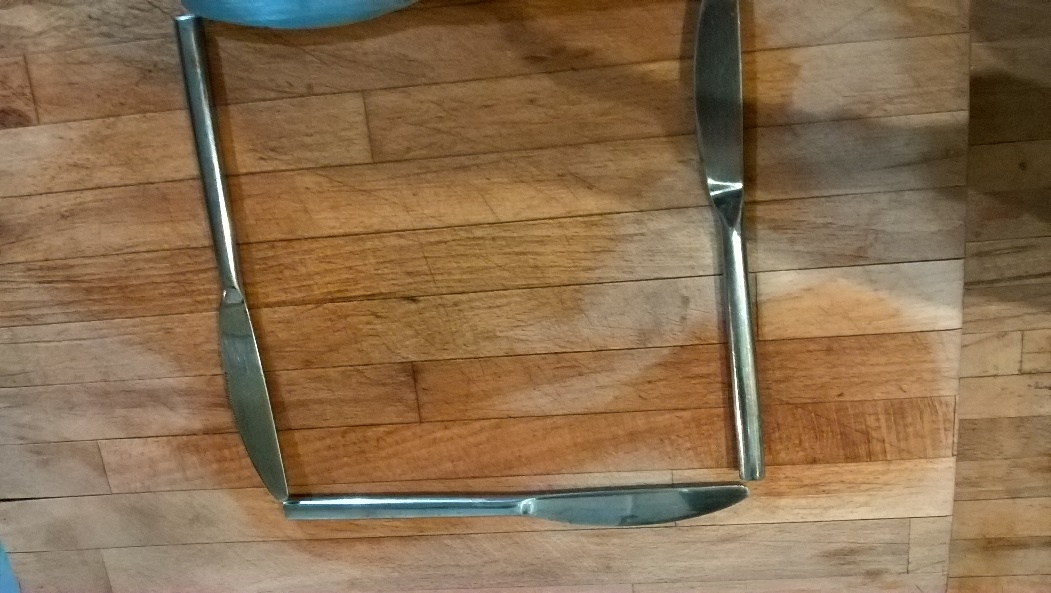 J’ai trouvé 4 couteaux pareils pour faire un carré et vous que trouvez-vous ?Pour les parents dites bien à votre enfant qu’un carré c’est 4 côtés pareils et 4 coins, donc il faut trouver 4 objets de même taille.Ensuite il faudra dessiner des carrés dans la farine, et après les dessiner sur une feuille.           Un petit problème ?  J’ai 5 amandes.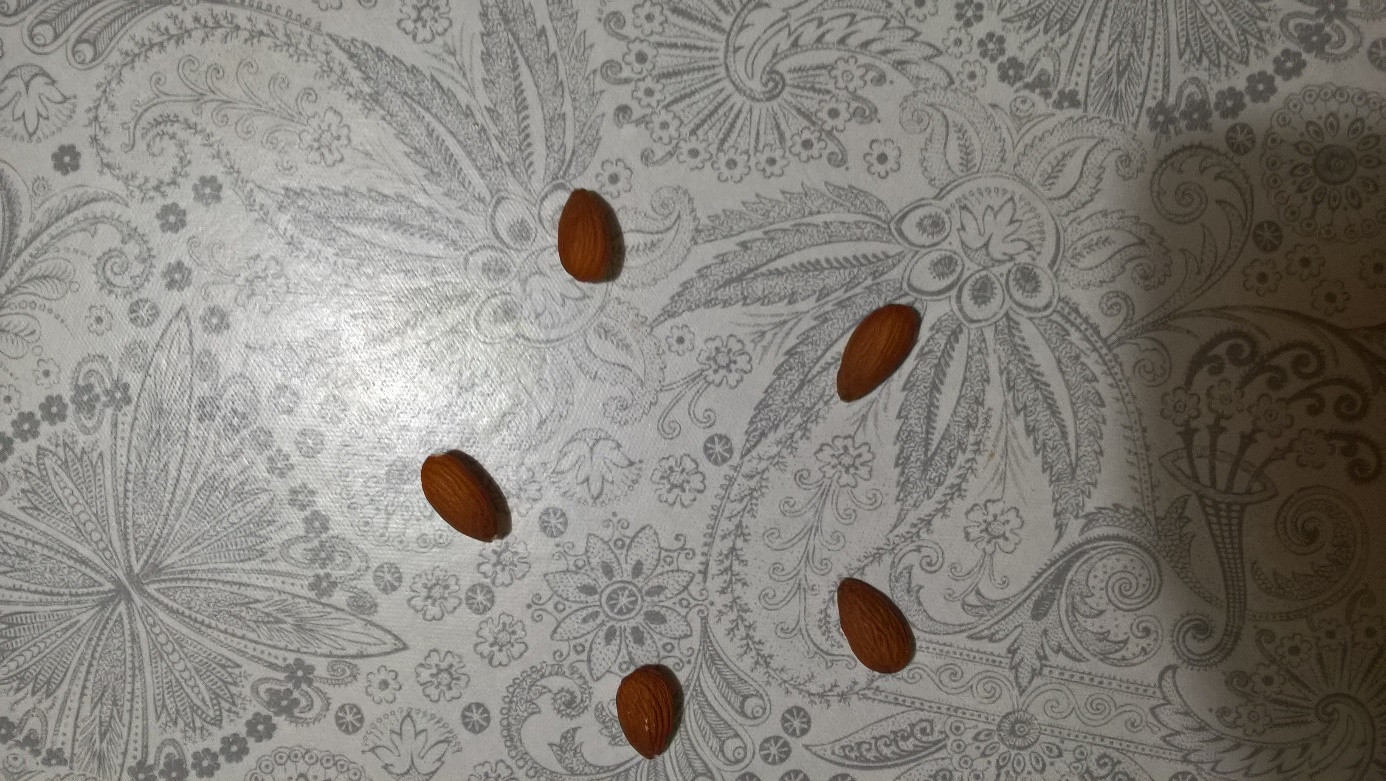 Je mets mon bol dessus.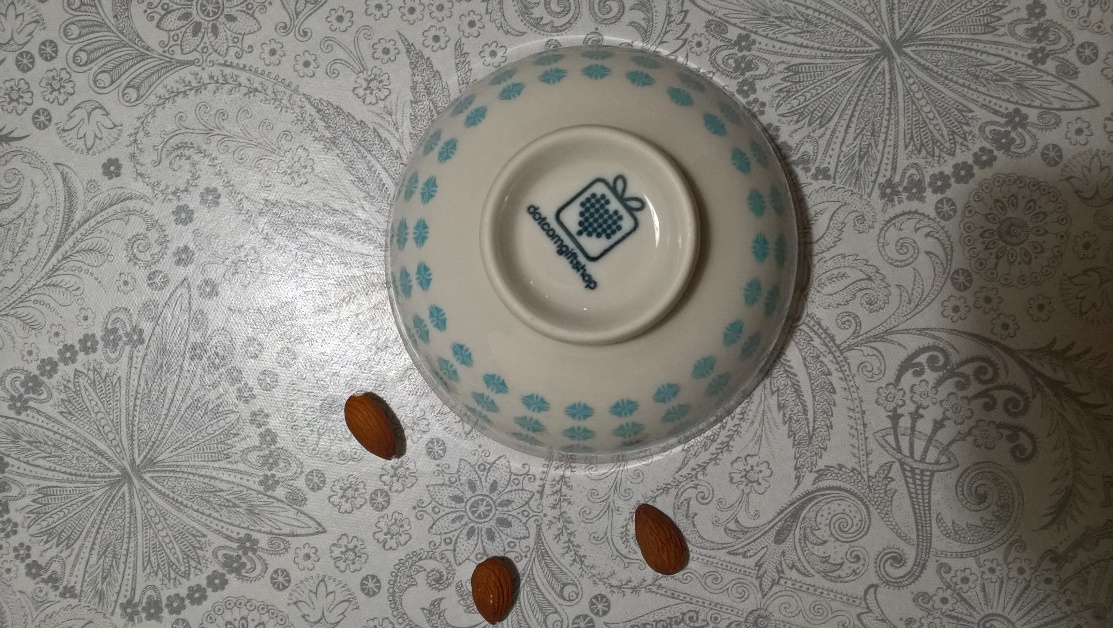 Avec mon bol, j’en ai caché combien ???? Réponse par mail.Un autre ?       Dans mon bol vert j’ai mis 3 amandes.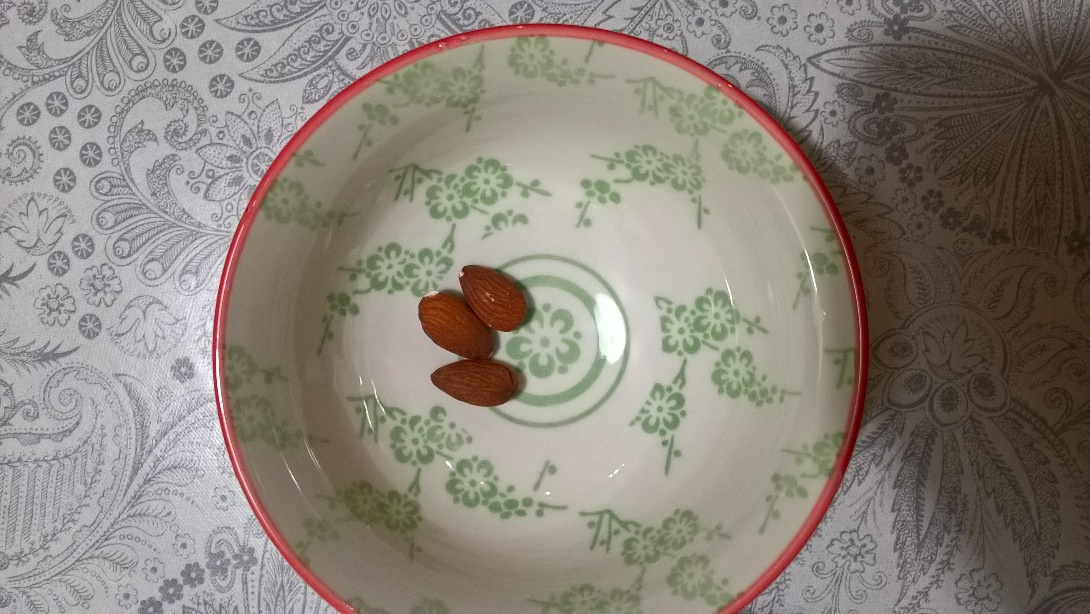      Dans mon bol bleu, j’ai mis deux amandes.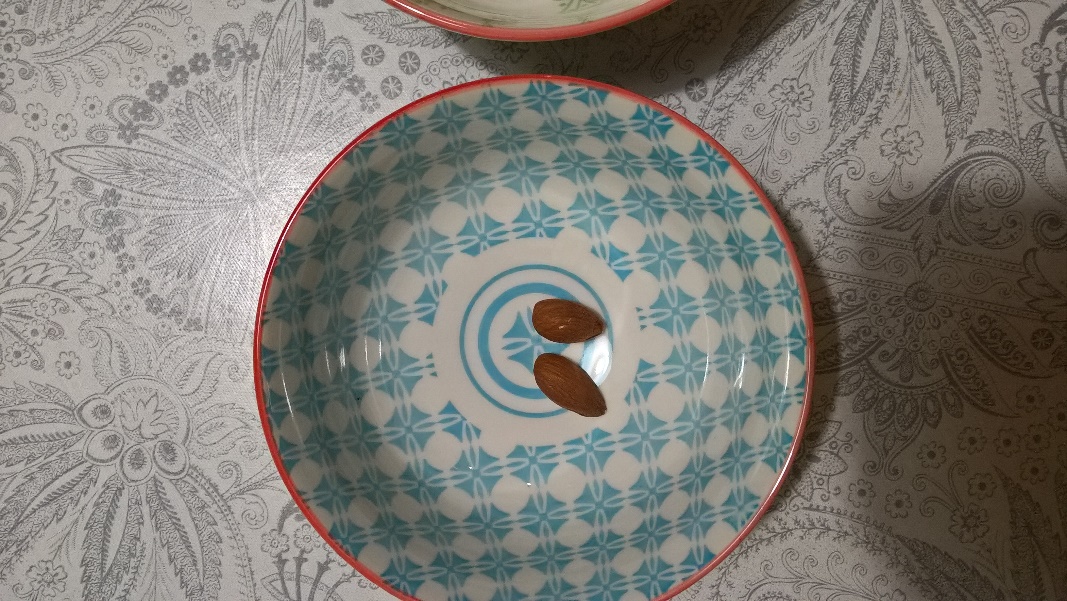 J’ai réuni les deux bols.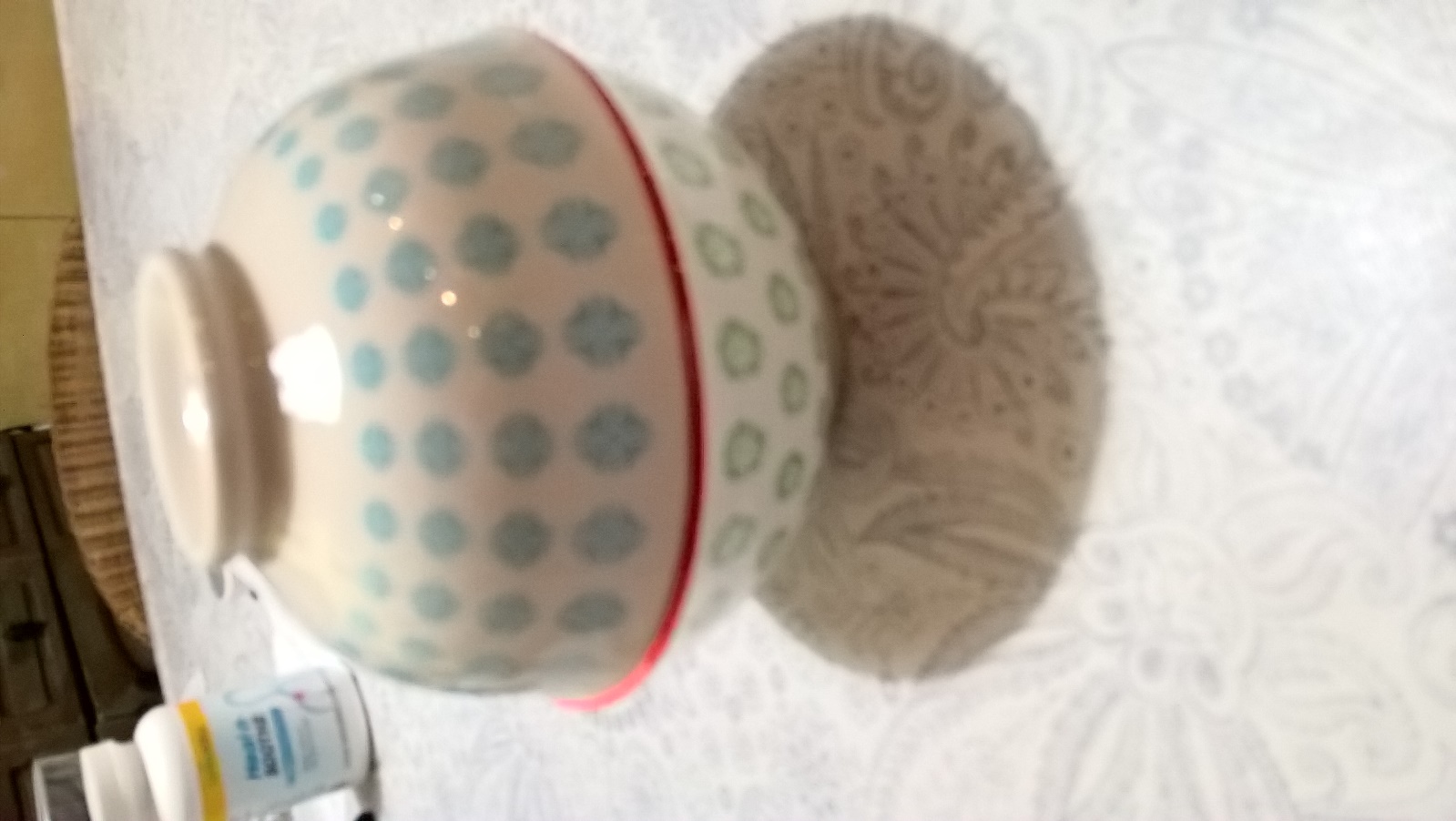 Combien Y a-t-il d’amandes là-dedans ?Réponse par mail.En plus sur votre messagerie, je vous envoie l’exercice avec les prénoms.Bonne journée